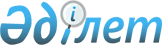 О внесении изменений в Решение Комиссии Таможенного союза от 27 ноября 2009 года № 130 и в Решение Комиссии Таможенного союза от 20 мая 2010 года № 329 в целях организации и проведения XXII Олимпийских зимних игр и XIПаралимпийских зимних игр 2014 года в городе СочиРешение Комиссии таможенного союза от 14 марта 2011 года № 663

      В соответствии с подпунктом 17 пункта 1 и пунктом 3 статьи 202 Таможенного кодекса Таможенного союза и в целях обеспечения организации и проведения ХХII Олимпийских зимних игр и ХI Паралимпийских зимних игр 2014 года в городе Сочи Комиссия Таможенного союза решила:



      1. Исключить подпункт 7.1.7 пункта 7 Решения Комиссии Таможенного союза от 27 ноября 2009 г. № 130 «О едином таможенно-тарифном регулировании Таможенного союза Республики Беларусь, Республики Казахстан и Российской Федерации».



      2. Дополнить Перечень категорий товаров, в отношении которых может быть установлена специальная таможенная процедура и условия помещения товаров под такую таможенную процедуру, утвержденный Решением Комиссии Таможенного союза от 20 мая 2010 г. № 329, пунктом 9 следующего содержания:

      «9. Иностранные товары, перемещаемые через таможенную границу Таможенного союза и предназначенные для организации и проведения ХХII Олимпийских зимних игр и ХI Паралимпийских зимних игр 2014 года в городе Сочи (далее - Олимпийские и Паралимпийские игры), помещаются под специальную таможенную процедуру на территории государства - члена Таможенного союза, в котором проводятся Олимпийские и Паралимпийские игры (далее - Российская Федерация), без уплаты таможенных пошлин, налогов, без применения мер нетарифного регулирования.

      Не допускается помещение под специальную таможенную процедуру в соответствии с настоящим пунктом следующих товаров:

      - товаров, запрещенных к ввозу на таможенную территорию Таможенного союза;

      - товаров, ввоз которых на таможенную территорию Таможенного союза ограничен в соответствии с Единым перечнем товаров, к которым применяются запреты или ограничения на ввоз или вывоз государствами-членами Таможенного союза в рамках Евразийского экономического сообщества в торговле с третьими странами, утвержденным Решением Комиссии Таможенного союза от 27 ноября 2009 г. № 132 (далее - Единый перечень), за исключением товаров, включенных в следующие разделы Единого перечня:



      2.14 (лекарственные средства и фармацевтические субстанции, ограниченные к перемещению через таможенную границу Таможенного союза при ввозе);



      2.16 (радиоэлектронные средства и (или) высокочастотные устройства гражданского назначения, в том числе встроенные или входящие в состав иных товаров, ограниченных к ввозу на территорию Таможенного союза);



      2.19 (шифровальные (криптографические) средства, ввоз которых на таможенную территорию таможенного союза и вывоз с территории Таможенного союза ограничен);



      2.22 (служебное и гражданское оружие, его основные части и патроны к нему, ограниченные для ввоза на таможенную территорию Таможенного союза, вывоза с территории Таможенного союза и транзита по таможенной территории Таможенного союза);

      - подакцизных товаров в соответствии с законодательством Российской Федерации, за исключением моторных транспортных средств товарной позиции 8703 Товарной номенклатуры внешнеэкономической деятельности Таможенного союза.

      Помещение товаров, указанных в части первой настоящего пункта, под специальную таможенную процедуру допускается при условии, что декларантом указанных товаров выступают лица, перечень которых установлен в соответствии с законодательством Российской Федерации.

      Товары, указанные в части первой настоящего пункта, за исключением моторных транспортных средств товарной позиции 8703 Товарной номенклатуры внешнеэкономической деятельности Таможенного союза, помещаются под специальную таможенную процедуру на срок, не превышающий период организации и проведения Олимпийских и Паралимпийских игр.

      Предельный срок нахождения под специальной таможенной процедурой моторных транспортных средств товарной позиции 8703 Товарной номенклатуры внешнеэкономической деятельности Таможенного союза, помещенных под эту таможенную процедуру в соответствии с настоящим пунктом, не может превышать 1 год со дня, следующего за днем помещения этих товаров под специальную таможенную процедуру.

      Товары, помещенные под специальную таможенную процедуру, могут использоваться в пределах территории Российской Федерации исключительно для целей организации и проведения Олимпийских и Паралимпийских игр.

      Иные условия помещения товаров, указанных в части первой настоящего пункта, под специальную таможенную процедуру, ограничения по пользованию и распоряжению такими товарами, а также способы и порядок завершения действия специальной таможенной процедуры, включая порядок признания таких товаров не находящимися под таможенным контролем, устанавливаются в соответствии с законодательством Российской Федерации.».             Члены Комиссии Таможенного союза:
					© 2012. РГП на ПХВ «Институт законодательства и правовой информации Республики Казахстан» Министерства юстиции Республики Казахстан
				От Республики

БеларусьОт Республики

КазахстанОт Российской

ФедерацииС. РумасУ. ШукеевИ. Шувалов